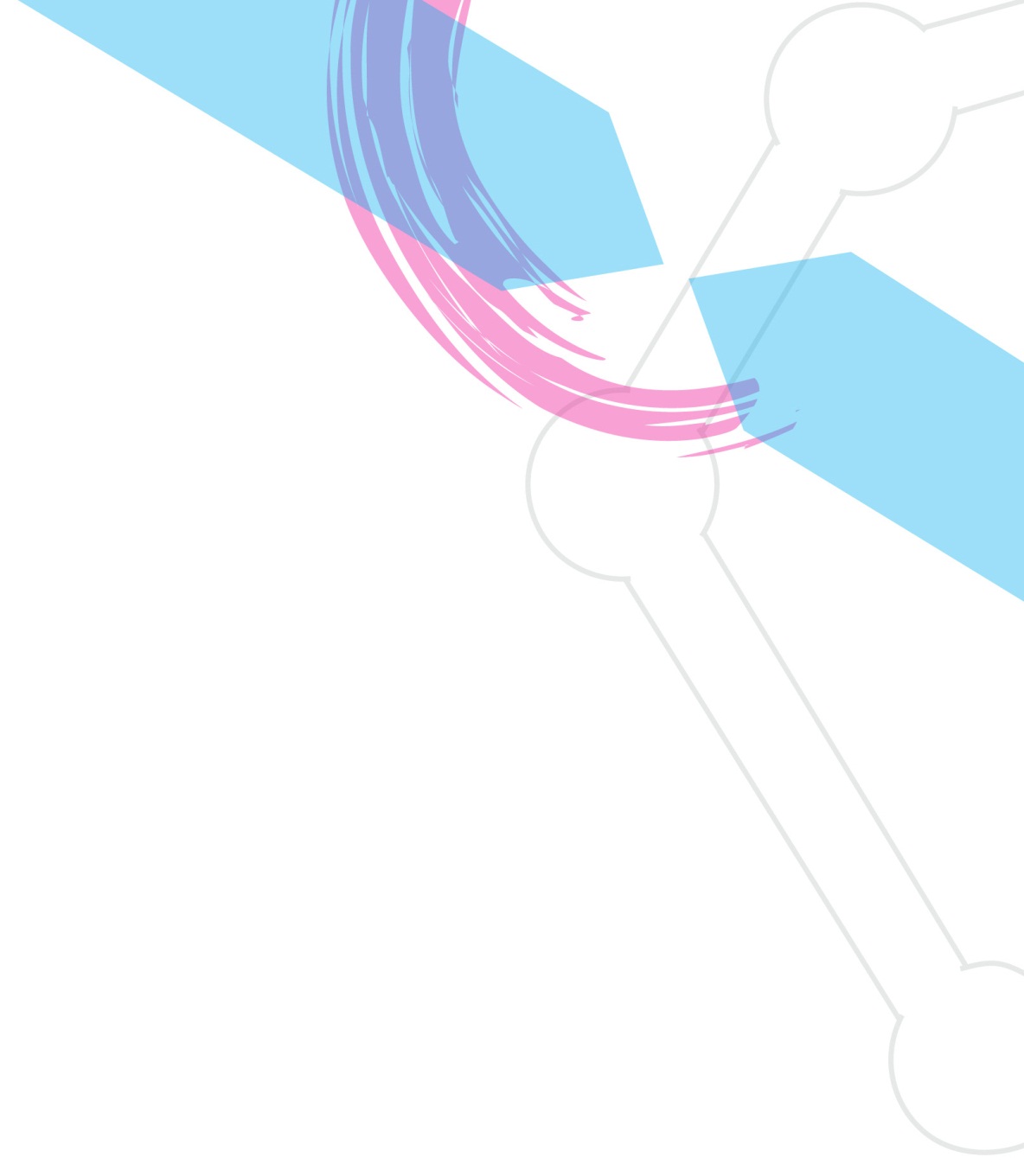 CSF- course outlineSelf-esteem and Motivation* Can be diminished or expanded according to the institution, curricula, need and cases.COURSE TITLECOURSE TITLESelf-esteem and motivationCOURSE CODECOURSE CODEFor each educational institution to defineTYPE OF COURSETYPE OF COURSEOptionalLEVEL OF COURSELEVEL OF COURSEProfessional studiesLEVEL OF STUDYLEVEL OF STUDYBachelor studiesSEMESTER/TRIMESTERSEMESTER/TRIMESTERFor each educational institution to defineNUMBER OF CREDITS*(recommendation)NUMBER OF CREDITS*(recommendation)5LANGUAGE OF THE COURSELANGUAGE OF THE COURSEEnglish, Spanish (Castillan)STUDENT’S WORK LOADSTUDENT’S WORK LOADTotal work load of the course 125 hours, of which: Scheduled studies 50 hours Autonomous studies 75 hoursCOURSE DEVELOPERCOURSE DEVELOPERF2INNOVANAME/-S  OF THE COURSE DEVELOPERNAME/-S  OF THE COURSE DEVELOPERSaturnino Molina, Montserrat Gonzalez, Xavier AgulloA BRIEF DESCTRIPTION OF THE COURSE A BRIEF DESCTRIPTION OF THE COURSE The course aims at raising awareness of the role of motivation in the process of improving oneself and one’s creative attitude.At the end of the course, students are expected to: have become aware of the importance of concepts such as motivation or passion for something, self-esteem, self-development and creative thinking, through emotional and thinking processes.OBJECTIVES OF THE COURSE  OBJECTIVES OF THE COURSE  OBJECTIVES OF THE COURSE  LEARNING OUTCOMES At the end of the course, students are expected to understand the importance of the concepts of motivation or passion for something, self-esteem, self-development and creative thinking. They will have acquired knowledge and skills to motivate themselves and others in achieving concrete goals. At the end of the course, students are expected to understand the importance of the concepts of motivation or passion for something, self-esteem, self-development and creative thinking. They will have acquired knowledge and skills to motivate themselves and others in achieving concrete goals. COMPETENCIESAt the end of the course, students are expected to develop abilities related to have a high level of self-esteem and motivation, knowing themselves better as a base of a good creative thinkingAt the end of the course, students are expected to develop abilities related to have a high level of self-esteem and motivation, knowing themselves better as a base of a good creative thinkingMODE OF DELIVERYBoth face-to-face and virtual learning are used.  Scheduled:Lessons and discussions: 20 hours Virtual assignments: 20 hoursWorkshops: 15 hours Collaborative project work: 40 hoursAutonomous:Self-reading and learning diary 40 hours.  Mode can be adapted nationally and personally.Both face-to-face and virtual learning are used.  Scheduled:Lessons and discussions: 20 hours Virtual assignments: 20 hoursWorkshops: 15 hours Collaborative project work: 40 hoursAutonomous:Self-reading and learning diary 40 hours.  Mode can be adapted nationally and personally.PREREQUISITESBasic studiesBasic studiesCOURSE CONTENTSKnowing yourself to develop your motivation and creativityIn Search Of Your Element: The Passion Changes Everything (Robinson)Lifestyles And Learning As How They Can Influence In YouThinkFeeling (Sentipensar) as a creative tool to explore yours abilities and skills. Blocks And Personal Inhibitors Of CreativityConditions for a rich and creative multiculturalismKnowing yourself to develop your motivation and creativityIn Search Of Your Element: The Passion Changes Everything (Robinson)Lifestyles And Learning As How They Can Influence In YouThinkFeeling (Sentipensar) as a creative tool to explore yours abilities and skills. Blocks And Personal Inhibitors Of CreativityConditions for a rich and creative multiculturalismRECOMMENDED READINGMandatory: Csikszentmihalyi, M. (1998). Creativity. The flow and psychology. Barcelona: Polity Press.Goleman, D. (1996) Emotional Intelligence. Barcelona: KairosTorre, S. De La (2001). Sentipensar: strategies for a creative learning. Mimeo.Marin, R. and Torre, S. (Coords) Handbook of creativity. Barcelona: Vicens Vives.Marina, J. A. (2011) The secrets of motivation. ArielTorre, S. (2007) Creativity applied. Buenos Aires: Magisterium. Thematic blocks to creativity.Storti, Craig.  (1994). Cross-Cultural Dialogues. Intercultural Press .Inc., Yarmouth, Maine. Optional:Robinson, Ken (2011). The element. Discover your passion changes everything. Barcelona: DebolsilloMarcos Rojas, L. (2011). Self-esteem. Madrid: Espasa CalpeTorre, S. (2006). Discover your creativity. Torre and Violant, Understanding e valuing creativity. Vol 2. Pp. 363.Torre, S. (2011).  Adversity hides a treasure. Seville: Red Circle.Mandatory: Csikszentmihalyi, M. (1998). Creativity. The flow and psychology. Barcelona: Polity Press.Goleman, D. (1996) Emotional Intelligence. Barcelona: KairosTorre, S. De La (2001). Sentipensar: strategies for a creative learning. Mimeo.Marin, R. and Torre, S. (Coords) Handbook of creativity. Barcelona: Vicens Vives.Marina, J. A. (2011) The secrets of motivation. ArielTorre, S. (2007) Creativity applied. Buenos Aires: Magisterium. Thematic blocks to creativity.Storti, Craig.  (1994). Cross-Cultural Dialogues. Intercultural Press .Inc., Yarmouth, Maine. Optional:Robinson, Ken (2011). The element. Discover your passion changes everything. Barcelona: DebolsilloMarcos Rojas, L. (2011). Self-esteem. Madrid: Espasa CalpeTorre, S. (2006). Discover your creativity. Torre and Violant, Understanding e valuing creativity. Vol 2. Pp. 363.Torre, S. (2011).  Adversity hides a treasure. Seville: Red Circle.TEACHING METHODSCombined with education, research and companiesLectures, participation and discussion, demonstrations and teamwork, application of concepts, analysis and discussion of texts, creations and dramatizations, final projectLectures, participation and discussion, demonstrations and teamwork, application of concepts, analysis and discussion of texts, creations and dramatizations, final projectASSESSMENT METHODS AND CRITERIAActive participation : 25%Workshops: 20%Project evaluation: 30%Learning diary: 25%Active participation : 25%Workshops: 20%Project evaluation: 30%Learning diary: 25%